Дата: ___________, клас: _______________Тема: Передавання інформації. Пристрої для передавання інформації. Джерело           інформації. Приймач інформації.Цілі:ознайомити учнів з поняттям «інформація», з інформаційними процесами: отримання, зберігання, опрацювання і передавання інформації; розвивати спостережливість, пам'ять, мову; навички роботи з мишею; виховувати наполегливість у досягненні мети, працелюбність, інтерес до вивчення інформатики.Вимоги до учнів: знати, що таке процес, інформаційний процес, які є інформаційні процеси, наводити приклади інформаційних процесів, розрізняти інформаційні процеси.Тип уроку: засвоєння нових знань, формування вмінь.Хід урокуІ. Організаційний момент.ІІ. Актуалізація опорних знань.ІІІ. Повідомлення теми уроку.Розповідь вчителя. Ми постійно беремо участь у діях, пов'язаних з передачею інформації. Люди передають один одному прохання, накази, звіти про виконану роботу, публікуємо книги, наукові статті, рекламні оголошення. Передача інформації відбувається при читанні книг, при перегляді телепередач. В процесі передачі інформації обов'язково беруть участь джерело і приймач інформації: джерело передає інформацію, а приймач її приймає. Між ними діє канал передачі інформації — інформаційний канал (канал зв'язку).Схема передачі інформації: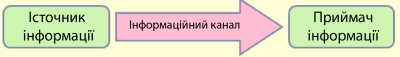  	Органи почуттів людини є біологічними інформаційними каналами.
Технічними інформаційними каналами є телефон, радіо, телебачення, комп'ютерні мережі.
За характером передачі інформаційний канал може бути одностороннім абодвостороннім.
Односторонній канал передає інформацію тільки від джерела до приймача.Двосторонній канал передає інформацію як від джерела до приймача, так і в зворотному напрямку.При переході дороги на регульованому перехресті ви (приймач інформації) сприймаєте зелений сигнал світлофора (джерела інформації) як дозвіл перейти дорогу. В цьому випадку інформація передається в одну сторону, але бувають такі ситуації, коли відбувається взаємний обмін інформацією.Граючи в комп'ютерну гру, ви постійно будете обмінюватися інформацією з комп'ютером: сприймаєте сюжет, правила і поточну ситуацію, аналізуєте отриману інформацію і передаєте комп'ютера за допомогою клавіатури або миші деякі керуючі команди.У свою чергу, комп'ютер приймає і обробляє ваші команди, відображаючи результат обробки на екрані дисплея. Цей взаємний обмін інформацією відбувається на протязі всієї гри. У разі перегляду телепередачі всією сім'єю джерело інформації одне (телепередача), а кілька приймачів (члени сім'ї). 	Для того, щоб передавати інформацію на великі відстані людина використовує різні засоби зв'язку.Засоби зв'язку — засоби передачі інформації на відстань. До традиційних засобів зв'язку належать сигналізація, пошта, телеграф, телефон, радіо, телебачення, ІнтернетПередавання повідомлень — це процес переміщення повідомлень від джерела (повідомлення) до приймача (повідомлення) певним каналом передавання.Повідомлення передають у формі сигналів: звукових (у тому числі ультразвукових), електромагнітних (у тому числі світових), текстових, графічних та інших.Канали передавання складаються із середовищ передавання і засобів передавання.Середовище передавання — повітряний і безповітряний простір, рідина, металеві та оптоволоконні кабелі, синапси (клітинні вирости) тощо.Приклади засобів передавання повідомлень:дзвін;світлофор;паличка міліціонера-регулювальника;паличка диригента;фари і підфарники автомобіля;сигнальні прапорці (на флоті);телефоний апарат;телеграфний апарат;радіопередавач + радіоприймач (можливо, в одному корпусі);телепередавач + телеприймач (можливо, в одному корпусі);комп’ютер у мережі.Діяльність людини пов’язана із передаванням інформації. Люди спілкуються між собою, передають один одному прохання, накази, звіти про виконану роботу. У передаванні інформації завжди беруть участь дві сторони, той, хто передає інформацю (джерело інформації), і той, хто її отримує (приймач інформації).Джерелом інформації можуть бути будб-які об’єкти: люди, тварини, книжки, різні пристрої. Приймачі інформації – це ті об’єкти, які сприймають дану інформацію. Наведіть власні приклади приймачів інформації.Учень 1. Для передачі інформації древні люди били в барабани, використовували дим багать, ручних голубів. Пізніше, людина змогла передавати інформацію за допомогою усної розповіді.Учень 2. Передавати інформацію можуть не тільки люди, а й тварини та рослини. Своїм гавкотом собака-пастух може попередити господаря про те, що на отару хоче напасти вовк. Бджоли передають одна одній рухами тіла «в танці», у який бік треба летіти по медУчень 3. А в Індії росте дивна рослина – «сором’язлива мімоза». Вона незвичайна тим, що згортає листя, щойно перші краплі дощу падають на рослину.А тепер спробуйте відгадати передану інформацію.Політ пташки;Дзвоник на урок;Бажання відповісти на запитання вчителя;Клич на допомогу.Передавати інформацію можна не лише словами або звуками, а й за допомогою малюнків, жестів, різних предметів. Обговорення пристроїв необхідних для передачі інформації.ІV. Робота з друкованим зошитом. Ст. ________________V. Практичне закріплення набутих навиків.Повторення правил техніки безпеки.VІ. Підведення підсумків уроку. Згадаймо казку А.С. Пушкіна про царя Салтана. Поки Салтан воював, цариця народила сина - царевича Гвидона: ... Шле з листом вона гінця,  Щоб порадувати батька.  А ткаля з куховаркою,  З сватів бабою Бабарихой  Вапна її хочуть,  Перейняти гінця велять;  Самі шлють гінця іншого ... Назвіть джерело інформації, її приймач і інформаційний канал. Хто в даній ситуації створював перешкоди для якісної передачі інформації? рішення: Джерело - цариця,  приймач - цар Салтан,  гонець - канал зв'язку,  перешкоди - ткаля, кухарка, Бабаріхой. Які джерела інформації використовували такі персонажі казок О.С.Пушкіна: Царевич Єлисей, що шукав свою наречену; Зла мачуха, задумана вапна свою пасербицю і довіряти тільки одному джерелу інформації; Цар Салтан, щоб дізнатися про далекі країни; Царевич Гвидон, щоб дізнатися про дивина; Цар Додон, щоб дізнатися про набіги ворогів? рішення: Вітер, місяць і т.д .; Чарівне дзеркальце; Розповіді купців; Розповіді купців і тіточок; Золотого Півника.